Writing the AbstractGeneral Guidelines:A Single Paragraph150-250 WordsEverything Important in Your Paper Should Be MentionedHighlight Your New Technique, Observation or DataMust Stand AloneFollows a General FormulaCan you find the: (1) Rationale, (2) Hypothesis/Objectives, (3) Methods, (4) Results and (5) Conclusions?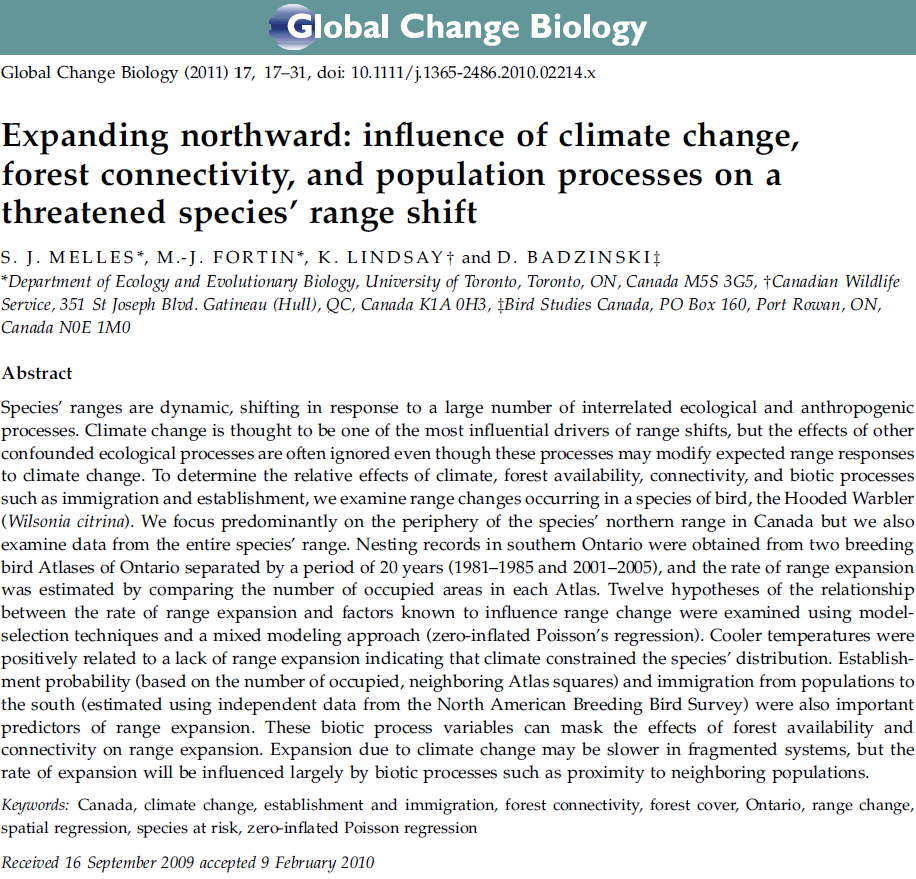 